Sporta pasākumi Ogres novadā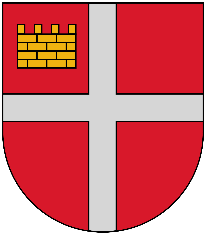 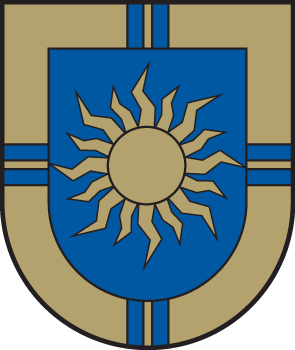 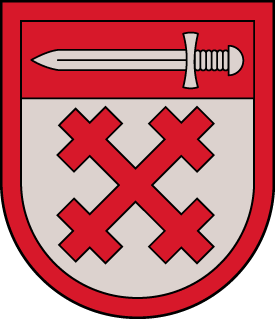 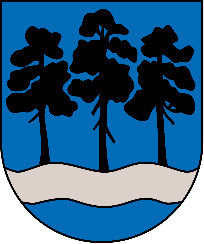 Janvāris 2022DatumsLaiksNosaukumsVieta01.01.202213:00Jauns gads, jauna apņemšanāsIkšķiles centra laukums04.01.202219:00Florbols, 1.līga vīriešiem
Lielvārde – FBK ValmieraLielvārdes sporta centrs08.01.202219:00Elvi florbola virslīgaLielvārde/Fatpipe - LekringsLielvārdes sporta centrs09.01.202212:00Florbols 1.līga vīriešiem
FK Metēji/Ogre - LielvārdeOgres 1.vidusskola13.01.202219:00Florbols 1.līga vīriešiem
Ogres Vilki – FK JeNoOgres 1.vidusskola15.01.202219:00Elvi florbola virslīgaLielvārde/Fatpipe - IrlavaLielvārdes sporta centrs16.01.202216:00Elvi florbola virslīga
Lielvārde/Fatpipe – FBK SĀCLielvārdes sporta centrs16.01.202218:00Florbols 1.līga vīriešiemFK Metēji/Ogre – Kuldīga/KNSSOgres 1.vidusskola21.01.202219:00Ogres novada sporta centra gada balva ONSC Halle, Skolas iela 2123.01.202212:00Florbols 1.līga vīriešiem
FK Metēji/Ogre - SaulkalneOgres 1.vidusskola23.01.202216:00Latvijas telpu futbola virslīgaONSC Halle, Skolas iela 2129.01.202215:00Baltijas handbola līga
HK Ogre – HC KehraONSC Halle
Skolas iela 2130.01.202213:00Baltijas handbola līga
HK Ogre – Polva ServetiONSC Halle, Skolas iela 2130.01.202213:00Florbols 1.līga vīriešiem
Lielvārde – FK Valka/IGLULielvārdes sporta centrs30.01.202218:00Florbols 1.līga vīriešiem
FK Metēji/Ogre – Ķekavas BulldogsOgres 1.vidusskola